lMADONAS NOVADA PAŠVALDĪBA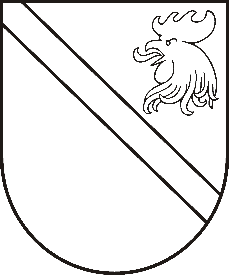 Reģ. Nr. 90000054572Saieta laukums 1, Madona, Madonas novads, LV-4801 t. 64860090, e-pasts: pasts@madona.lv ___________________________________________________________________________MADONAS NOVADA PAŠVALDĪBAS DOMESLĒMUMSMadonā2020.gada 30.septembrī							           Nr.384									       (protokols Nr.20, 6.p.)Par nekustamā īpašuma ar kadastra apzīmējumu 7076-008-0377, Mētrienas pagastā, Madonas novadā nodošanu atsavināšanai 	Mētrienas pagasta pārvaldē 08.09.2020. saņemts […], iesniegums par zemes vienību ar kadastra apzīmējumu 7076-008-0377, kopējā platība 0,19 ha, kura iekļauta Rezerves zemes fondā, VZD akts Nr.15-22/Z3-126, 11.08.2010. ieraksts, kopējais Rezerves zemes fondā iekļauto zemes vienību īpašuma kadastra numurs 7076-002-0024.	Zemes vienībai ar kadastra apzīmējumu 7076-08-0377 noteiktais zemes lietošanas mērķis ir: 0601 - individuālo dzīvojamo māju apbūve. 	Uz zemes vienības ar kadastra apzīmējumu 7076-008-0377 atrodas dzīvojamā māja un divas saimniecības ēkas, kuras ir īpašumā […], Mētrienas pagasta zemesgrāmatas nodalījums Nr.100000421859.  	[…] lūdz augstāk minēto zemes vienību atdalīt no kopējām Rezerves zemes fonda zemēm, izveidojot jaunu īpašumu, ieskaitīt to pašvaldībai piekritīgajās zemēs, ierakstīt īpašumu uz Madonas novada pašvaldības vārda Zemesgrāmatā un atsavināt zemi par labu ēku īpašniekam.  	Izvērtējot Mētrienas pagasta pārvaldes rīcībā esošo informāciju, atbilstoši "Zemes pārvaldības likuma" IV nodaļas (Valsts un vietējo pašvaldību zemju pārvaldība) 17.pantam (Rezerves zemes fonds un zemes reformas pabeigšanai neizmantotā zeme), kurš nosaka:  (1) Rezerves zemes fondā ieskaitīto zemes gabalu un īpašuma tiesību atjaunošanai neizmantoto zemes gabalu valdītājs ir attiecīgā vietējā pašvaldība līdz brīdim, kad Ministru kabinets izdod rīkojumu par to ierakstīšanu zemesgrāmatā uz valsts vārda vai tie tiek ierakstīti zemesgrāmatā uz vietējās pašvaldības vārda;(5) Valstij un vietējām pašvaldībām pēc zemes reformas pabeigšanas piederošo un piekrītošo zemi izvērtē Ministru kabineta noteiktajā kārtībā divu gadu laikā pēc tam, kad Ministru kabinets izdevis rīkojumu par zemes reformas pabeigšanu attiecīgās vietējās pašvaldības administratīvajā teritorijā vai visās novada teritoriālā iedalījuma vienībās; (6) Šā panta pirmajā daļā minētie zemes gabali, par kuriem šā panta piektajā daļā noteiktajā termiņā pašvaldības un ministrijas Valsts zemes dienesta publicētajos rezerves zemes fondā ieskaitītās un īpašuma tiesību atjaunošanai neizmantotās zemes izvērtēšanas sarakstos nav izdarījušas atzīmi par zemes gabala piederību vai piekritību pašvaldībai vai valstij, piekrīt vietējai pašvaldībai tās administratīvajā teritorijā. Lēmumu par šo zemes gabalu ierakstīšanu zemesgrāmatās pieņem pašvaldība. 	Atbilstoši ministru kabineta rīkojumam Nr.340 "Par zemes reformas pabeigšanu Madonas novada lauku apvidū", kurš nosaka: Pamatojoties uz likuma "Par zemes reformas pabeigšanu lauku apvidos" 5.pantu, pabeigt zemes reformu Madonas novada lauku apvidū. 	Atbilstoši Ministru kabineta noteikumiem Nr.190 "Kārtība, kādā pieņem lēmumu par rezerves zemes fondā ieskaitīto zemes gabalu un īpašuma tiesību atjaunošanai neizmantoto zemes gabalu piederību vai piekritību", kuri nosaka: 2.Ne vēlāk kā divu gadu laikā pēc Ministru kabineta rīkojuma izdošanas par zemes reformas pabeigšanu attiecīgās vietējās pašvaldības administratīvajā teritorijā vai visās novada teritoriālā iedalījuma vienībās nozaru ministrija (turpmāk - ministrija) sagatavo Ministru kabineta rīkojuma projektu par zemes gabalu piederību vai piekritību valstij (turpmāk - rīkojuma projekts) vai attiecīgi pašvaldība pieņem lēmumu par zemes gabalu piekritību pašvaldībai; 14.Ministrija vai pašvaldība kadastra datu aktualizācijas jomu regulējošos normatīvajos aktos noteiktajā kārtībā ierosina zemes vienību kadastra datu aktualizāciju Kadastra informācijas sistēmā mēneša laikā pēc tam, kad pieņemts Ministru kabineta rīkojums par zemes vienības piekritību vai piederību valstij attiecīgās ministrijas personā vai pašvaldības lēmums par zemes vienības piekritību pašvaldībai.	Atbilstoši "Publiskas personas mantas atsavināšanas likuma" 3.pantam:(1) Publiskas personas nekustamo un kustamo mantu var atsavināt: 2) pārdodot par brīvu cenu;  (4) Atsevišķos gadījumos publiskas personas nekustamā īpašuma atsavināšanu var ierosināt šādas personas: 3) zemesgrāmatā ierakstītas ēkas (būves) īpašnieks vai visi kopīpašnieki, ja viņi vēlas nopirkt zemesgabalu, uz kura atrodas ēka (būve), vai zemesgabalu, uz kura atrodas ēka (būve); 5.pantam: (1) Atļauju atsavināt valsts nekustamo īpašumu dod Ministru kabinets, bet atvasinātu publisku personu nekustamo īpašumu - attiecīgās atvasinātās publiskās personas lēmējinstitūcija;8.pantam: (2) Atsavināšanai paredzētā atvasinātas publiskas personas nekustamā īpašuma novērtēšanu organizē attiecīgās atvasinātās publiskās personas lēmējinstitūcijas noteiktajā kārtībā; Noklausījusies sniegto informāciju, ņemot vērā 16.09.2020. Uzņēmējdarbības, teritoriālo un vides jautājumu komitejas atzinumu, atklāti balsojot: PAR – 12 (Andrejs Ceļapīters, Andris Dombrovskis, Zigfrīds Gora, Antra Gotlaufa, Gunārs Ikaunieks, Valda Kļaviņa, Agris Lungevičs, Ivars Miķelsons, Rihards Saulītis, Aleksandrs Šrubs, Gatis Teilis, Kaspars Udrass), PRET – NAV, ATTURAS – NAV, Madonas novada pašvaldības dome NOLEMJ:Izveidot jaunu zemes īpašumu, kura sastāvā iekļaut zemes vienību ar kadastra apzīmējumu 7076-008-0377, platība 0,19 ha, atdalot to no kopējām Rezerves zemes fondā iekļautajām zemēm, kadastra numurs 7076-002-0024; Jaunizveidotajam zemes īpašumam piešķirt nosaukumu "Ozolleju sēta"; Ieskaitīt pašvaldībai piekritīgajās zemēs zemes vienību ar kadastra apzīmējumu 7076-008-0377 ar platību 0,19 ha, kura iekļauta Rezerves zemes fondā, VZD akts Nr.15-22/Z3-126, 11.08.2010.ieraksts, zemes lietošanas mērķis 0601- individuālo dzīvojamo māju apbūve; Veikt nepieciešamās darbības zemes īpašuma "Ozolleju sēta", kura sastāvā ir zemes vienība ar kadastra apzīmējumu 7076-008-0377 ar platību 0,19 ha, ierakstīšanu zemesgrāmatā uz Madonas novada pašvaldības vārda;Organizēt zemes īpašuma novērtēšanu pie sertificēta vērtētāja un atsavināt īpašumu par labu ēku īpašniekam […].  Domes priekšsēdētājs					         	         A.LungevičsJ.Zavals 29465026